RESULTADO – TOMADA DE PREÇON° 2023129TP49350HEAPAO Instituto de Gestão e Humanização – IGH, entidade de direito privado e sem fins lucrativos,classificado como Organização Social, vem tornar público o resultado da Tomada de Preços, com afinalidade de adquirir bens, insumos e serviços para o HEAPA - Hospital Estadual de Aparecida deGoiânia, com endereço à Av. Diamante, s/n - St. Conde dos Arcos, Aparecida de Goiânia/GO, CEP:74.969-210.Bionexo do Brasil LtdaRelatório emitido em 19/09/2023 13:54CompradorIGH - HUAPA - HOSPITAL DE URGÊNCIA DE APARECIDA DE GOIÂNIA (11.858.570/0004-86)AV. DIAMANTE, ESQUINA C/ A RUA MUCURI, SN - JARDIM CONDE DOS ARCOS - APARECIDA DE GOIÂNIA, GO CEP:74969-210Relação de Itens (Confirmação)Pedido de Cotação : 310452950COTAÇÃO Nº 49350 - LABORATORIO - HEAPA SET/2023Frete PróprioObservações: *PAGAMENTO: Somente a prazo e por meio de depósito em conta PJ do fornecedor. *FRETE: Só serãoaceitas propostas com frete CIF e para entrega no endereço: AV. DIAMANTE, ESQUINA C/ A RUA MUCURI, JARDIMCONDE DOS ARCOS, AP DE GOIÂNIA/GO CEP: 74969210, dia e horário especificado. *CERTIDÕES: As CertidõesMunicipal, Estadual de Goiás, Federal, FGTS e Trabalhista devem estar regulares desde a data da emissão da propostaaté a data do pagamento. *REGULAMENTO: O processo de compras obedecerá ao Regulamento de Compras do IGH,prevalecendo este em relação a estes termos em caso de divergência.Tipo de Cotação: Cotação NormalFornecedor : Todos os FornecedoresData de Confirmação : TodasFaturamentoMínimoValidade daPropostaCondições dePagamentoFornecedorPrazo de EntregaFrete ObservaçõesGleidson Rodrigues Ranulfo Eireli-EppGOIÂNIA - GOGleidson Rodrigues Ranulfo - 62 3093-2dias após1R$ 200,000021/09/202330 ddlCIFnullconfirmação5116diagnostica.go@hotmail.comMais informaçõesProgramaçãode EntregaPreço PreçoUnitário FábricaValorTotalProdutoCódigoFabricanteEmbalagem Fornecedor Comentário JustificativaRent(%) QuantidadeUsuárioDaniellyEvelynPereira DaCruzKIT DEREAGENTES DETIPAGEMGleidsonRodriguesRanulfoKIT TIPAGEMSANGUINEA A, B,D - - EBRAM;1 - Não atende acondição depagamento/prazo.R$R$R$252,0000138641-FRASCOFRASCOnullnull3 Kit84,0000 0,0000SANGUINEAEireli - Epp19/09/202311:36DaniellyEvelynPereira DaCruz;1 - Respondeufrete FOB. 2 -Não atende acondição deREAGENTE -VDRL 5.5 ML -KIT 250 TESTESLABORATIAISVDRL (PRONTO P/USO) 5,5ML 250TESTES - WIENER- WIENERGleidsonRodriguesRanulfoR$R$R$45,000024748-1 Kit45,0000 0,0000Eireli - Epppagamento/prazo.19/09/202311:36TTPA 150TESTES6X2.5ML ->TTPAEMBALAGEMPARA 150TESTESCOMPATIVELCOMEQUIPAMENTODEDaniellyEvelynPereira DaCruz;1 e 2 - Nãoatende acondição depagamento/prazo. 120,0000 0,00003 - RespondeuTTPA- TEMPO DETROMBOPLASTINA150 TESTES -GleidsonRodriguesRanulfoR$R$R$360,0000338961-CAIXAnull3 KitCLOT - CLOTEireli - Epp19/09/202311:36frete FOB.COAGULACAOSEMI-AUTOMATIZADOCLOTIMER. -KIT 150 TESTES4TUBO PARACOLETA DESANGUE TAMPAAMARELA 4ML -PCT C/ 10041572-TUBO GEL 3,5 MLE ATIVADOR CX C/100 PLASTICO - -NEOVACCUMICAIXAGleidsonRodriguesRanulfonull;1 - Não atende acondição depagamento/prazo.R$R$4 PacoteR$280,0000DaniellyEvelynPereira DaCruz70,0000 0,0000Eireli - EppUNIDADES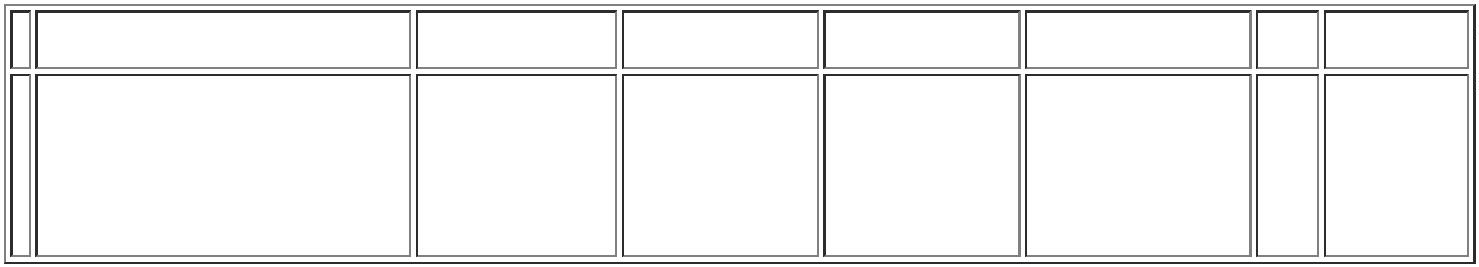 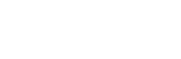 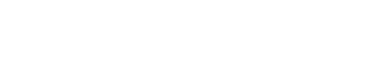 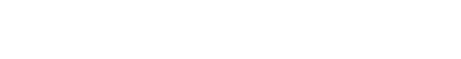 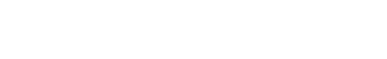 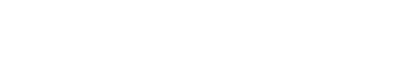 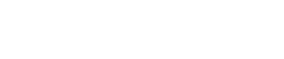 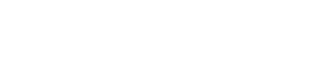 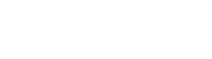 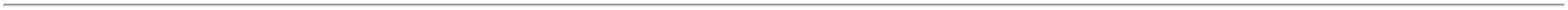 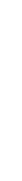 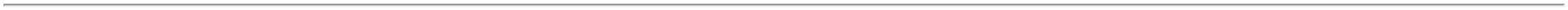 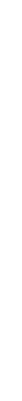 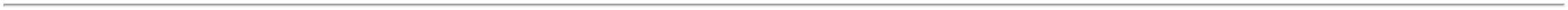 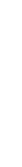 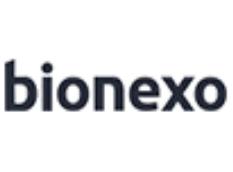 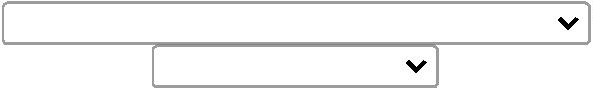 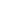 19/09/202311:36TotalParcial:R$937,0000111.01.0Total de Itens da Cotação: 4Total de Itens Impressos: 4TotalGeral:R$937,0000Clique aqui para geração de relatório completo com quebra de página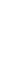 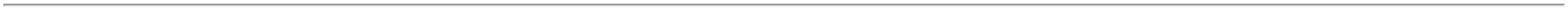 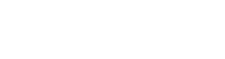 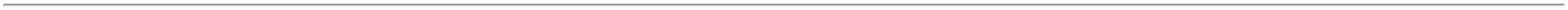 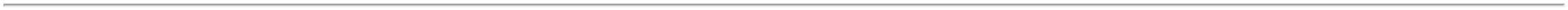 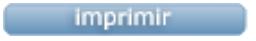 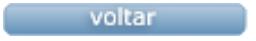 